Studio Legale Naso & PartnersAvv. Domenico NasoPatrocinante in CassazioneSalita di San Nicola da Tolentino 1/b 00187 RomaTel. 06/42014795 r.a. Fax 06/42005658E-mail: avv.domeniconaso@gmail.comPEC: domeniconaso@ordineavvocatiroma.org;CONTRATTO PER LA DETERMINAZIONE DEL COMPENSO PROFESSIONALECon il presente contratto la dott.ssa / il dott.C.F.	,residente in 	, alla via 	(di seguito per brevità il Cliente) ricevuta l’informativa relativa all’assistenza legale  per il ricorso al TAR del Lazio per  il risarcimento dei danni per la tardiva emanazione del decreto di riconoscimento, il cliente dichiara di aver ricevuto l’informativa di cui all’art.13, d.lgs. n. 196/2003 e acconsente al trattamento dei dati personali ad opera dei difensori, dei loro domicilia tari, colleghi e collaboratori di studio; il cliente dichiara di aver ricevuto l’informativa che nei limiti di cui all’art. 12, II comma, del d.lgs. 231/2007 in materia di antiriciclaggio, gli avvocati sono obbligati a segnalare le operazioni sospetteCONFERISCEall’avv. Domenico Naso (di seguito per brevità il Professionista) l’incarico di assistenza e difesa legale giudiziale per il ricorso al TAR del Lazio per il risarcimento dei danni per la tardiva emanazione del decreto di riconoscimentoPATTUISCEcon il predetto professionista, che accetta, il compenso professionale come segue:Studio Legale Naso & Partners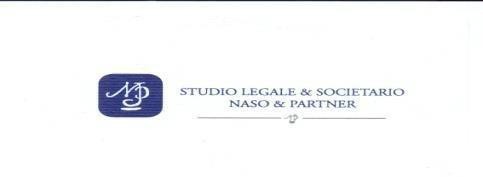 Studio Legale Naso & PartnersFASE GIUDIZIALEContributo unificato previsto per legge pari ad € 650,00	Spese Generali: 200,00 (inclusi oneri di legge)Gli onorari da corrispondere all’Avv. Domenico Naso vengono stabiliti nella misura pari al 20% su quanto riconosciuto dal TAR del Lazio a titolo di risarcimento per il tardivo riconoscimento dell’abilitazione conseguita all’estero.Termini di corresponsione del compenso:Il Cliente si impegna a corrispondere i pagamenti secondo le seguenti scadenze:L’importo di € 200,00 – dovuto a titolo di spese generali - verrà corrisposto al momento del conferimento dell’incarico;Contributo unificato da versare con F24 (secondo le istruzioni allegate) di importo pari ad € 650,00 entro e non oltre la data di deposito del ricorso al TAR del Lazio;In caso di accoglimento del ricorso, il Cliente si impegna ed obbliga a corrispondere all’Avv. Domenico Naso una somma pari al 20% su quanto riconosciuto dal TAR del Lazio a titolo di risarcimento per il tardivo riconoscimento dell’abilitazione conseguita all’estero. Le eventuali spese legali riconosciute in sentenza verranno distratte in favore dell’Avv. Domenico Naso ai sensi del D.M. 55/2014 e successive modifiche.Data 	Firma Cliente 	Avv. Domenico Naso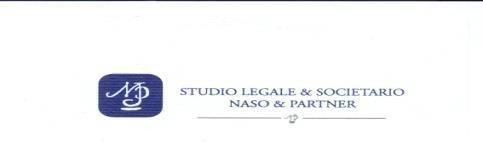 